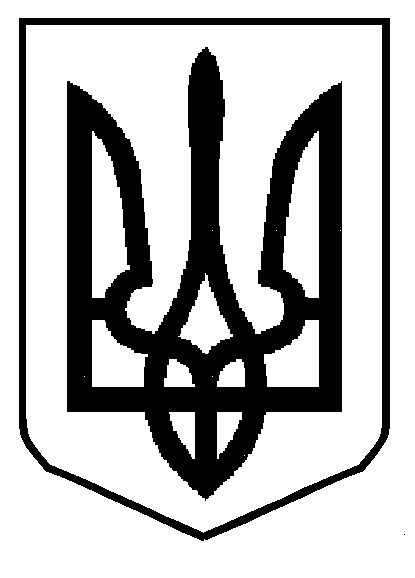 МІНІСТЕРСТВО  ОСВІТИ  І  НАУКИ  УКРАЇНИДЕПАРТАМЕНТ ОСВІТИ І НАУКИЛЬВІВСЬКОЇ ОБЛАСНОЇ ДЕРЖАВНОЇ АДМІНІСТРАЦІЇН А К А ЗПро участь школярівЛьвівщини у Всеукраїнському експедиційно-польовому зборі  команд юних екологівВідповідно до Плану всеукраїнських і міжнародних організаційно-масових заходів з дітьми та учнівською молоддю на 2018 рік (за основними напрямами  позашкільної освіти)», затвердженого наказом Міністерства освіти і науки України від 04.01.2018 № 12, наказу Міністерства освіти і науки України від 17.05.2013р. № 545 «Про затвердження Положення про Всеукраїнські експедиційно-польові збори команд юних екологів і натуралістів», зареєстрованого в Міністерстві юстиції України 01.06.2013р. за № 838/23370 та листа Івано-Франківського обласного еколого-натуралістичного центру учнівської молоді від 12.01.2018р. № 01-22/02 «Про проведення ХІІ Всеукраїнського експедиційно-польового збору команд юних екологів» з 05 до 07 червня 2018 року в смт.Делятин Надвірнянського району Івано-Франківської області відбудеться ХІІ Всеукраїнський експедиційно-польовий збір команд юних екологів. Для забезпечення участі школярів Львівщини у зборіН А К А З УЮ:1. Директору комунального закладу Львівської обласної ради «Львівський обласний центр еколого-натуралістичної творчості учнівської молоді»       Кийку А.О. відрядити команду Львівської області з 05 до 07 червня 2018 року в смт.Делятин  Надвірнянського району  Івано-Франківської області для участі у Всеукраїнському експедиційно-польовому зборі команд юних екологів (список додається).2.Керівником делегації призначити Дендюк Наталію Іванівну, методиста КЗ ЛОР «Львівський обласний центр еколого-натуралістичної творчості учнівської молоді», та покласти на неї відповідальність за збереження життя і здоров’я дітей у дорозі та під час перебування в смт. Делятин Надвірнянського району  Івано-Франківської області.3. Видатки на відрядження провести за рахунок коштів КЗ ЛОР «Львівський обласний центр еколого-натуралістичної творчості учнівської молоді» (кошторис додається).4. Контроль за виконанням наказу покласти на начальника управління департаменту освіти і науки облдержадміністрації Г.В.Яворовську.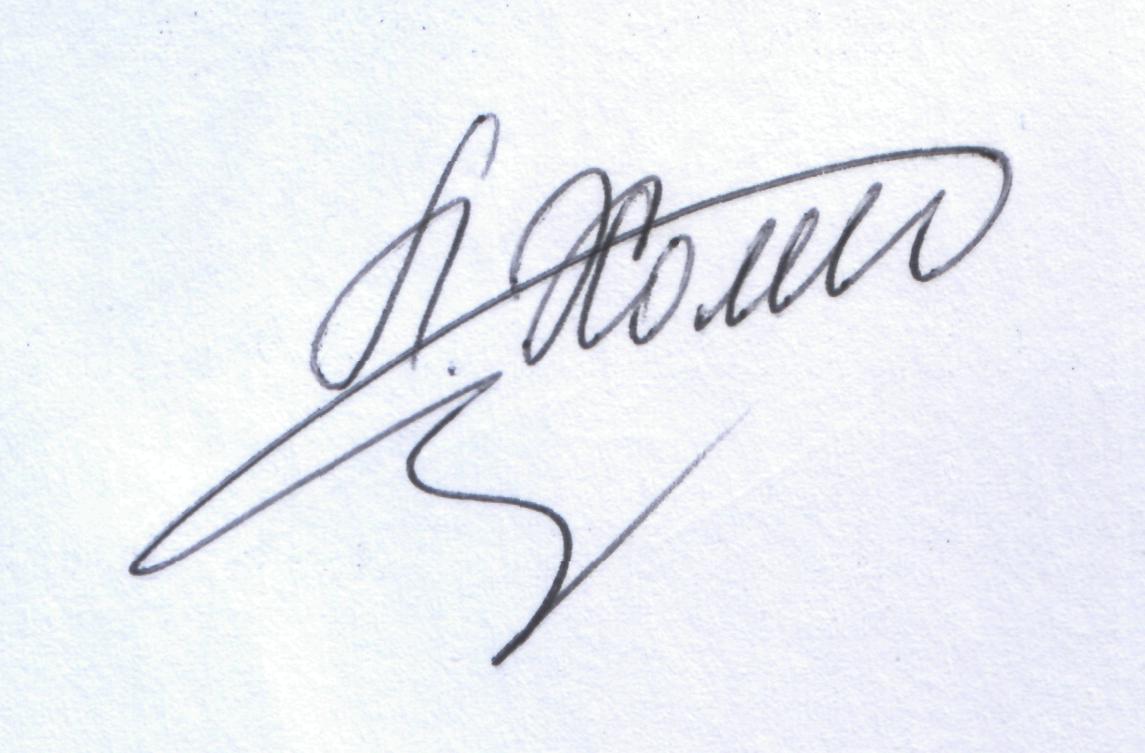 Директор                                                                                           Л.С. МандзійС П И С О Кучасників Всеукраїнського експедиційно-польового зборукоманд юних екологів Додаток до наказу департаменту            освіти і науки ЛОДАвід 25.05.2018 р. №07-01/227КОШТОРИСвитрат на відрядження учнівської делегації Львівщинив смт. Делятин Надвірнянського району Івано-Франківської областіз 05 до 07 червня 2018 року(захід № 14 «Всеукраїнський експедиційно-польовий збіркоманд юних екологів»)   Директор  ЛОЦЕНТУМ                                                             А.О. Кийко   Головний бухгалтер ЛОЦЕНТУМ                                      М.М.ФедолякЗавізували:25.05.218 рокуЛьвів№  07-01/227Додаток  до наказу департаменту                                                                                         освіти і науки ЛОДА від 25.05.2018 р. №07-01/227Баран Юлія-вихованка гуртка «Юні друзі природи» КЗ ЛОР «Львівський обласний центр еколого-натуралістичної творчості учнівської молоді»,учениця  9 класу ОЗ «Івано-Франківська ЗОШ І-ІІІ ступенів ім. Івана Франка» Яворівської РДА;Прийма Олег-вихованець гуртка «Юні друзі природи» КЗ ЛОР «Львівський обласний центр еколого-натуралістичної творчості учнівської молоді», учень 9 класу ОЗ «Івано-Франківська ЗОШ І-ІІІ ступенів ім. Івана Франка» Яворівської РДА.Начальник управління департаменту освіти і науки Г.В.ЯворовськаПроїзд Львів - смт. Делятин - Львів225.00 грн. х 3 ос. х 2  1350.00 грн.Проживання 250.00 грн. х 3ос. х 2доби 1500.00 грн.Харчування 200.00 грн. х 3 ос. х 3 дні 1800.00 грн.Виготовлення фотографій10.00 грн. х 3 шт.     30.00 грн. 4680.00 грн.Начальник  управління департаменту освіти і науки Г.В.ЯворовськаДиректор комунального закладу Львівської обласної ради «Львівський обласний центр еколого-натуралістичної творчості учнівської молоді»А.О. Кийко 